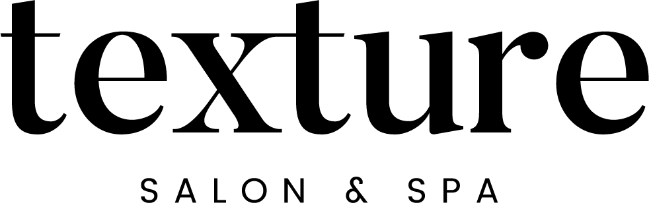 Bridal Design by Dear Bride:Thank you for trusting Texture Salon and Spa to beautify you and your bridal attendants. We look forward to making your wedding the moment of your dreams.   The following is a short questionnaire to begin the process.  Please complete these forms and return them by (e)mail or in person.  Do not hesitate to call with any questions  307.578.8688 texturesaloncody@gmail.comBridal Information:Bride’s Name:  _______________________Bride’s Phone Number: ______________Bride’s Address:  _______________________________________________________     _______________________________________________________     Bride’s email:      _______________________________________________________ Alternate Contact Person Name / Phone Number / Address if Bride is not making the arrangements:			_______________________________________________________ 			_______________________________________________________ Wedding Date: ___________     Ceremony or Picture Start Time:  _______________Time you need to leave salon:  _____________Preferred Trial Date/Time: __________Special Instructions for the Bride and her Wedding Party:Do not shampoo your hair the same day as your appointment.Please arrive for your appointment with dry hair.If necessary, a shampoo will be done at the salon at an additional cost.Wear a button-down shirt.Refreshments will be provided by texture salon and spa; however, you are welcome to bring your own as well.	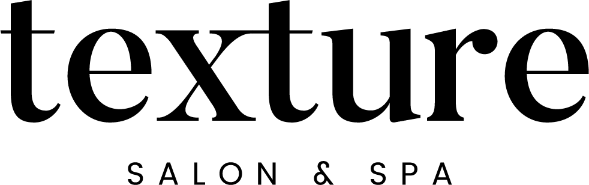 Bridal Design byMenu of Bridal Hair ServicesBridal Wedding Hair + trial $150Bridal Wedding (day of) hair, does not include trial $75Bridesmaid/Mother/Attendee hair $55Flower girl $35*For services including make-up, facials, massage, waxing and lash extensions please contact for our recommendation.Bridal Design byCredit Card Information:To guarantee your appointment times, I require the following credit card information:Credit Card Type:  	 Visa _____ MasterCard _____ Discover _____ Amex____Name as it appears on the card:  ______________________________________ Billing Address:  _____________________________________________________ Expiration Date:  ____________   Security Code:  _________ Signature:  ______________________________   Date:  __________ Deposit: $100 nonrefundable deposit and contract is required to reserve and hold date.  Deposits (checks accepted for deposit) and contract can be mailed to: 1243 Beck Ave. Cody WY 82414.  Please make checks payable to texture salon and spaMinimum On-Location:  There is a minimum charge of $200 for an On-Location Service (not including trial). On-Location Pricing is charged at a rate of $100/hour per service provider. There will be an additional charge for travel greater than 30 miles from the salon.Contracted Services Per Person: You may add additional attendants at any time up to 2 weeks before the wedding date. You may cancel this contract at any time up to 2 weeks before the date of service and only lose your deposit.  After that (2 weeks to 48 hours prior), you will be charged 50% of the quoted rate.  If you cancel within 48 hours prior to service date, you will be charged 100% of the quoted rate.  This contract is non-negotiable.  Gratuity is at your discretion.   Payment in full (cash or credit card on file only) is expected 48 hours before the date of services provided.Amount Due________________________ by Date: ________________________          Contracted Date Bride’s Signature: ________________________________ Date:  ___________Texture Mgt Signature: ___________________________ Date: ____________ We look forward to hosting you and your wedding party.  If you have any questions, or if we can better serve you in any way, please don’t hesitate to contact.Texture Salon and Spa307.578.8688 / texturesaloncody@gmail.comPS - You are more than welcome to share your Pinterest board or any inspirational pics you have with us! It’s also a great idea to send a picture of your gown and hairpiece (if any).NameEmail/phone/addressservicesPrice totalBrideBridesmaid Bridesmaid BridesmaidBridesmaidMotherAdditional NamesTotal